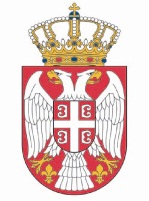 Republika SrbijaNarodna skupštinaKabinet predsednikaNAJAVAPredsednica Narodna skupštine Ana Brnabić održaće danas, 26. aprila 2024. godine, u 13.00 časova, sastanak sa predstavnicima poslaničkih grupa, političkih stranaka nacionalnih manjina i udruženja, radi konsultacija oko obrazovanja radnih grupa za unapređenje izbornog procesa i uvid, kontrolu i reviziju Jedinstvenog biračkog spiska.Sastanak će biti održan u Domu Narodne skupštine, Trg Nikole Pašića 13, u sali 1.Snimateljima i fotografima je omogućeno snimanje početka sastanka.Molimo vas da akreditacije na memorandumu redakcije (neophodno da sadrže: ime i prezime, broj lične karte) pošaljete na mejl: infosluzba@parlament.rs.U Beogradu,26. april, 2024. godine